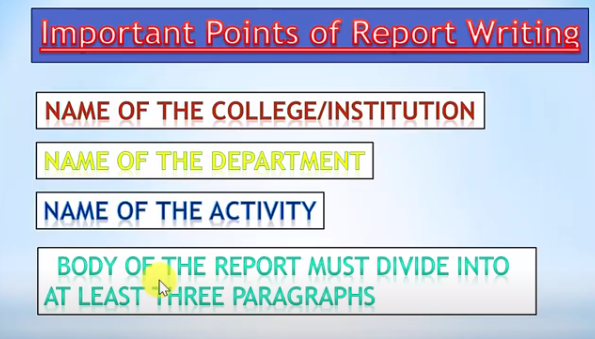 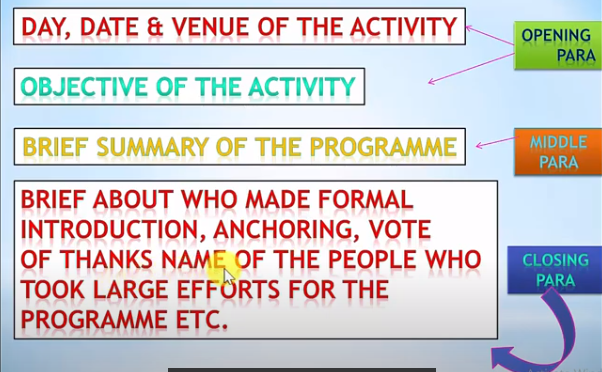 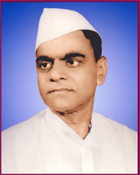 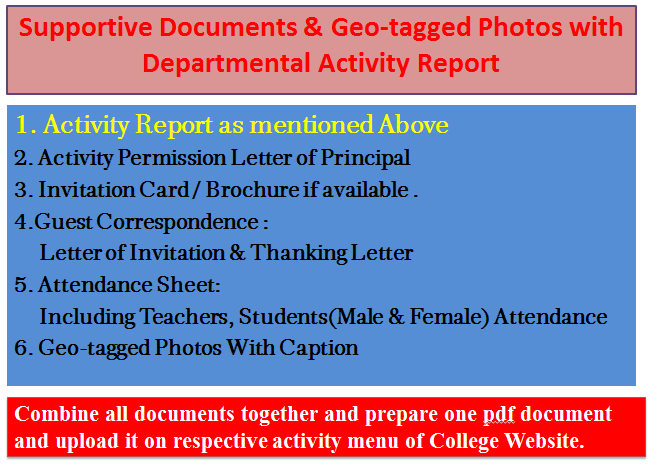 Janata Shikshan Sanstha’s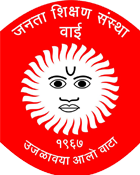 Kisan Veer Mahavidyalaya,WaiDepartment of N.C.C.ReportA Demonstration of Domestic GasA “Demonstration of Domestic Gas” the program, was jointly  organized by the department of NCC and Distaster management committee of the college on 25-11-2020. The expert team of Bharat Gas was invited for the demonstration. The team cleared doubts regarding use of domestic gas. The Principal Dr. I.F. Pailwan was the chair person of the program. Dr. H. D. Kanse anchored the programme. Lieutenant Sameer Pawar offered the vote of thanks. 100 cadets and 150 students attended the program.         Dr. I. F. Pailwan                                                       Lieutenant Sameer Pawar                            Principal                                                                      NCC Officer      Kisan Veer Mahavidyalay, Wai                                                            NCC Unit